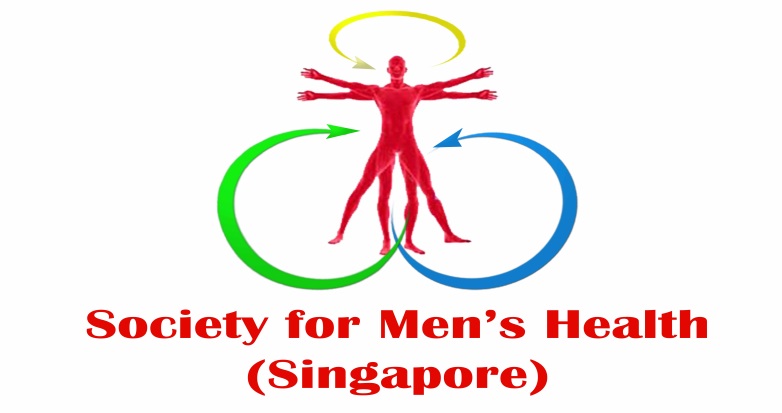 MEMBERSHIP APPLICATION FORMI would like to apply for membership in this category : () Individual Membership 	S$20 entrance fee + S$30 annual subscription(  ) Corporate Membership 	S$20 entrance fee + S$300 annual subscription (  ) Life Membership 	S$20 entrance fee + S$150 one time subscriptionPLEASE USE BLOCK LETTERSNAME:       Prof/Dr/Mr/MsNAME:       Prof/Dr/Mr/MsNAME:       Prof/Dr/Mr/MsE-MAIL:E-MAIL:NRIC NO: DATE OF BIRTH: DD/MM/YYYYDATE OF BIRTH: DD/MM/YYYYDATE OF BIRTH: DD/MM/YYYYMARITAL STATUS: HOME ADDRESS:							POSTAL CODE : HOME ADDRESS:							POSTAL CODE : HOME ADDRESS:							POSTAL CODE : HOME ADDRESS:							POSTAL CODE : HOME ADDRESS:							POSTAL CODE : COMPANY: 							OCCUPATION : COMPANY: 							OCCUPATION : COMPANY: 							OCCUPATION : COMPANY: 							OCCUPATION : COMPANY: 							OCCUPATION : COMPANY ADDRESS:						POSTAL CODE :COMPANY ADDRESS:						POSTAL CODE :COMPANY ADDRESS:						POSTAL CODE :COMPANY ADDRESS:						POSTAL CODE :COMPANY ADDRESS:						POSTAL CODE :CONTACTOFFICE:                                               HOME:                                                  MOBILE:  CONTACTOFFICE:                                               HOME:                                                  MOBILE:  CONTACTOFFICE:                                               HOME:                                                  MOBILE:  CONTACTOFFICE:                                               HOME:                                                  MOBILE:  CONTACTOFFICE:                                               HOME:                                                  MOBILE:  Application Signature / DateApplication Signature / Date(For Official Use)(For Official Use)(For Official Use)Application Signature / DateApplication Signature / DateReceived: Received: Received: Application Signature / DateApplication Signature / DateRecommended by: Recommended by: Recommended by: Application Signature / DateApplication Signature / DateApproved: Approved: Approved: Please mail application form to:SOCIETY FOR MEN’S HEALTH (SINGAPORE)22 Sin Ming Lane #03-85Midview CitySingapore 573969Please mail application form to:SOCIETY FOR MEN’S HEALTH (SINGAPORE)22 Sin Ming Lane #03-85Midview CitySingapore 573969Please mail application form to:SOCIETY FOR MEN’S HEALTH (SINGAPORE)22 Sin Ming Lane #03-85Midview CitySingapore 573969Please mail application form to:SOCIETY FOR MEN’S HEALTH (SINGAPORE)22 Sin Ming Lane #03-85Midview CitySingapore 573969Please mail application form to:SOCIETY FOR MEN’S HEALTH (SINGAPORE)22 Sin Ming Lane #03-85Midview CitySingapore 573969